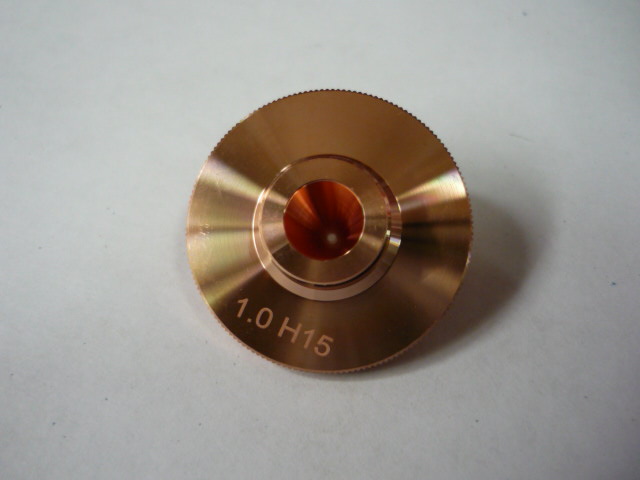 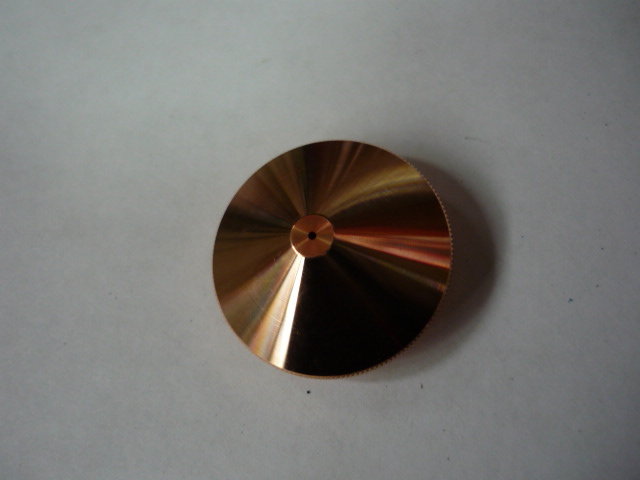 Артикул из 1СНазваниеДиаметрДля чего подходитОдинарное сопло1 ммРезка азотом или воздухомРежут: нержавейку, цинк, латунь